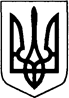 КИЇВСЬКА ОБЛАСТЬТЕТІЇВСЬКА МІСЬКА РАДАДЕВ’ЯТА СЕСІЯРІШЕННЯ26 серпня 2021 року                                                                №   369- 09 - VІІІПро передачу майна комунальної власності з балансу виконавчого комітету Тетіївської міської ради на баланс відділу культури, молоді та спорту Тетіївської міської ради      Розглянувши клопотання Відділу культури, молоді та спорту Тетіївської міської ради від 4 серпня 2021 року № 1.1-230, керуючись пунктом 31 частини 1 статті 26, статтею 60 Закону України «Про місцеве самоврядування», враховуючи рекомендації постійної депутатської комісії з  питань соціального захисту, охорони здоров’я, освіти, культури, молоді і спорту, Тетіївська міська рада                                                В И Р І Ш И Л А:Передати безоплатно майно з балансу Відділу культури, молоді та спорту Тетіївської міської ради на баланс Комунального підприємства «Соціальний центр» Тетіївської міської ради ( додаток 1).Передати безоплатно майно з балансу Виконавчого комітету Тетіївської міської ради на баланс Відділу культури, молоді та спорту Тетіївської міської ради (додаток 2).3.     Контроль за виконанням цього рішення покласти на постійні депутатські комісії з  питань соціального захисту, охорони здоров’я, освіти, культури, молоді і спорту (голова комісії Лях О.М.) та з питань торгівлі, житлово-комунального господарства, побутового обслуговування, громадського харчування, управління комунальною власністю,  благоустрою, транспорту, зв"язку( Фармагей В.В.).  Секретар міської ради                                               Наталія ІВАНЮТАСекретар міської ради                                                  Наталія ІВАНЮТА                                                                                         Додаток 1                                                                                                                        до рішення  дев'ятої сесії                                                                               Тетіївської міської ради                                                                                        VIII скликання                                                                               від 26.08.2021 р.  № 369-09-VIII                                         ПЕРЕЛІК            майна для передачі з відділу культури, молоді               та спорту на  баланс КП «Соціальний центр»1. Лампи LED   - 4 штуки на суму 1280, 00 грн.